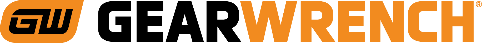 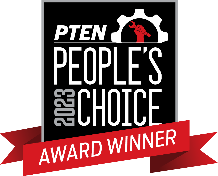 Press ReleaseOctober 2, 2023GEARWRENCH 120XP Locking Flex Head Ratchet and Stubby Socket Set Win PTEN People’s Choice AwardSPARKS, M.D. – GEARWRENCH has added a trophy to the collection of award winning products, this time for a PTEN “People’s Choice Award” for the 120XP Locking Flex Head Ratchet and Stubby Socket Sets. Launched in 2022, these two unique product lines provide unmatched ability to work in tight spaces when combined and have up to 50% thinner height than standard ratchet systems with a flex head ratchet. “Mechanics need to move fast, and lacking the proper tools to tackle tight fasteners in compact spaces can be a major hindrance to getting the job done,” GEARWRENCH Product Manager Chris Coll said. “Understanding the pain points of our customers is always critical to our product development process. With them in mind, we created a sleeker compact designed ratchet head, using the trusted 120XP double stacked 60-tooth pawls providing a 3° swing arc, delivering the same dependability and durability as our 120XP line that customers have come to trust.”The 120XP Locking Flex Head Ratchet and Stubby Sockets won the People’s Choice Award for Hand Tools, as voted on by the readers of PTEN and announced on October 2, 2023. The 120XP Locking Flex Head Ratchet and Stubby Socket Sets are available in ¼” and 3/8” drive sizes with metric and SAE sets. For more information, visit gearwrench.com. ###About GEARWRENCH ®GEARWRENCH is a premier hand tool brand from Apex Tool Group. Since the launch of the original five-degree ratcheting wrench, the GEARWRENCH brand has led the industry with breakthroughs in pass-thru ratchets, sockets, screw/nut drivers, pliers, and specialty tools. For more information, visit gearwrench.com. 